О плане мероприятий по оказанию содействия семьям граждан из Республики Башкортостан, принимающих участие в специальной военной операции, проводимой на территориях Донецкой Народной Республики, Луганской  Народной Республики, Херсонской и Запорожских областей, УкраиныНа основании Распоряжения Главы Республики Башкортостан от 11 октября 2022 года № РГ - 415, утвердить План мероприятий  по оказанию содействия семьям граждан из Республики Башкортостан, принимающих участие в специальной военной операции, проводимой на территориях Донецкой Народной Республики, Луганской Народной Республики, Херсонской  и Запорожской областей, Украины.Установить, что реализация Плана мероприятий осуществляется со дня убытия граждан на пункт сбора и в период их участия в специальной военной операции.Контроль за исполнением данного распоряжения оставляю за собой. Распоряжение вступает в силу с 01.01.2023г.Глава сельского поселенияСаитбабинский сельсоветМР Гафурийский район РБ                                                                В.С.Кунафин                                                                                      Приложение                                                                                     к распоряжению главы администрации                                                                                   СП Саитбабинский сельсовет от  №  16                                                                                   от 29.12.2022г.    План мероприятий по оказанию содействия семьям граждан из Республики Башкортостан, принимающих участие в специальной военной операции, проводимой на территориях Донецкой Народной Республики, Луганской  Народной Республики, Херсонской и Запорожских областей, Украины.БАШКОРТОСТАН РЕСПУБЛИКАҺЫFАФУРИ  РАЙОНЫМУНИЦИПАЛЬ РАЙОНЫНЫН СӘЙЕТБАБА АУЫЛ  СОВЕТЫ АУЫЛ  БИЛӘМӘҺЕ ХАКИМИӘТЕБАШКОРТОСТАН РЕСПУБЛИКАҺЫFАФУРИ  РАЙОНЫМУНИЦИПАЛЬ РАЙОНЫНЫН СӘЙЕТБАБА АУЫЛ  СОВЕТЫ АУЫЛ  БИЛӘМӘҺЕ ХАКИМИӘТЕ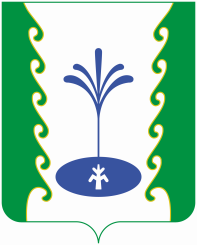 РЕСПУБЛИКА БАШКОРТОСТАНАДМИНИСТРАЦИЯ СЕЛЬСКОГО  ПОСЕЛЕНИЯ САИТБАБИНСКИЙ СЕЛЬСОВЕТ МУНИЦИПАЛЬНОГО РАЙОНА ГАФУРИЙСКИЙ  РАЙОНРЕСПУБЛИКА БАШКОРТОСТАНАДМИНИСТРАЦИЯ СЕЛЬСКОГО  ПОСЕЛЕНИЯ САИТБАБИНСКИЙ СЕЛЬСОВЕТ МУНИЦИПАЛЬНОГО РАЙОНА ГАФУРИЙСКИЙ  РАЙОНБОЙОРОКРАСПОРЯЖЕНИЕ«29» декабрь, 2022 йыл№  16                    «29» декабря 2022 года№п/пНаименование мероприятийсрок исполненияответственный исполнитель1Ведение (актуализация) реестра семей граждан из Республики Башкортостан, в специальной военной операции, проводимой на территориях Донецкой Народной Республики, Луганской  Народной Республики, Херсонской и Запорожских областей, Украины.( далее – участники СВО), в целях оказания адресной помощи.(постоянно до особого поручения)администрация СП2Оказание помощи семьям участников СВО в решении хозяйственно – бытовых вопросов (расчистка дворовых территорий, улицы от снега, подвоз сена, дров и т.п.)по мере необходимостиадминистрация